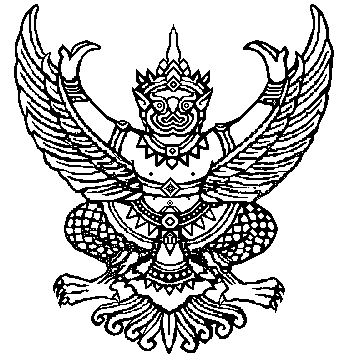 ประกาศองค์การบริหารส่วนตำบลโนนทองเรื่อง การกำหนดตำแหน่งครูผู้ดูแลเด็ก-------------------------------------------------     อาศัยอำนาจตามความในมาตรา ๑๓ ประกอบมาตรา ๒๕ แห่งพระราชบัญญัติระเบียบบริหารงานบุคคลส่วนท้องถิ่น พ.ศ. ๒๕๔๒ และประกาศคณะกรรมการพนักงานส่วนตำบล เรื่อง หลักเกณฑ์การกำหนดมาตรฐานกำหนดตำแหน่งพนักงานส่วนตำบล (เพิ่มเติม) ลงวันที่ ๑๒ พฤษภาคม ๒๕๔๗ คณะกรรมการกลางพนักงานส่วนตำบล (ก.อบต.) ในการประชุมครั้งที่ ๑/๒๕๔๙ เมื่อวันที่ ๒๕ มกราคม ๒๕๔๙ ประกอบกับมติคณะกรรมการพนักงานส่วนตำบลจังหวัดชัยภูมิ ครั้งที่ ๘/๒๕๕๔ เมื่อวันที่ ๒๕ สิงหาคม ๒๕๕๔ เห็นชอบให้องค์การบริหารส่วนตำบล ดำเนินการกำหนดตำแหน่งครูผู้ดูแลเด็ก จำนวน ๒ ราย องค์การบริหารส่วนตำบลโนนทอง จึงประกาศกำหนดตำแหน่งครูผู้ดูแลเด็ก ดังนี้ศูนย์พัฒนาเด็กเล็กบ้านโนนทอง จำนวน ๒ อัตรา คือ ครูผู้ดูแลเด็ก เลขที่ตำแหน่ง ๓๖-๒-๐๑๑๗ ครูผู้ดูแลเด็ก เลขที่ตำแหน่ง ๓๖-๒-๐๑๑๘ทั้งนี้ ตั้งแต่วันที่ ๑๔ เดือน กันยายน พ.ศ. ๒๕๕๔ เป็นต้นไปประกาศ ณ วันที่ ๑๔ เดือน กันยายน พ.ศ. ๒๕๕๔